Frisari – Medicina estética & antiaging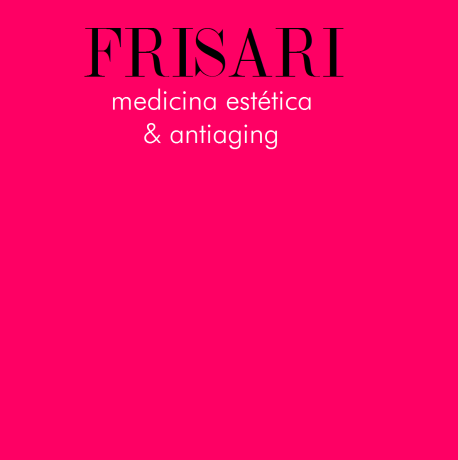 Primera visita Datos del pacienteDatos del pacienteDatos del pacienteDatos del pacienteDatos del pacienteDatos del pacienteDatos del pacienteDatos del pacienteApellidosNombresFecha actualDirecciónCiudadPaísCódigo postalTeléfonosE-MailFecha de nacimientoFecha de nacimientoDNI¿A quién agradecemos por la referencia? (Web Frisari/Google/Twitter/Youtube/Persona en particular/Médico)¿A quién agradecemos por la referencia? (Web Frisari/Google/Twitter/Youtube/Persona en particular/Médico)¿A quién agradecemos por la referencia? (Web Frisari/Google/Twitter/Youtube/Persona en particular/Médico)¿A quién agradecemos por la referencia? (Web Frisari/Google/Twitter/Youtube/Persona en particular/Médico)